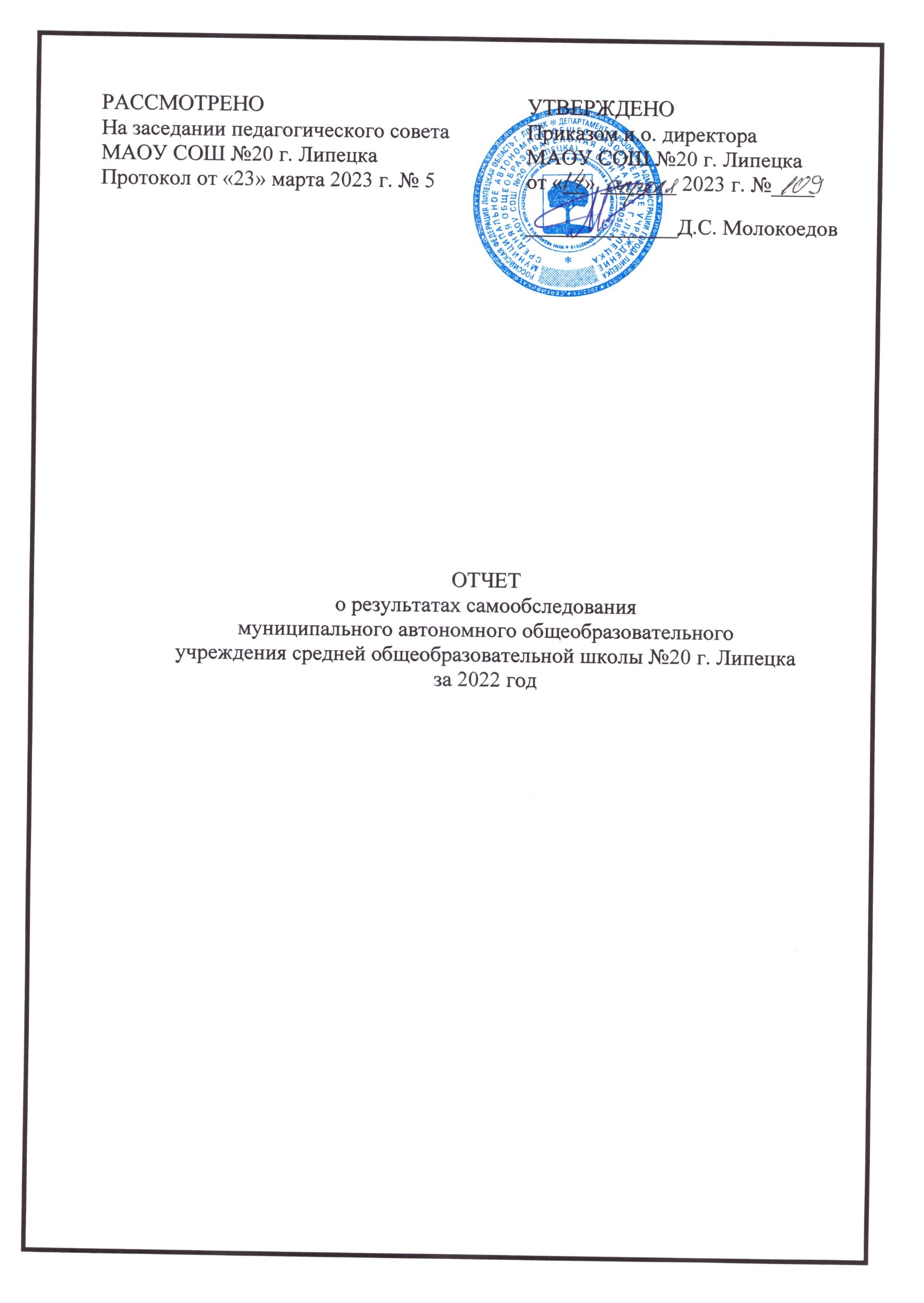 ОглавлениеI. Аналитическая часть…………………………………………………………………………………...……41. Оценка образовательной деятельности……………………………………………………….………..41.1. Устав образовательной организации………………………………………………………...…41.2. Местонахождение учреждения……………………………….……………………………..….41.3. Документы, на основании которых осуществляет свою деятельность МАОУ СОШ №20…………………………………………....………………………………………………….…...41.4. Учебно-методическое обеспечение…………………………………………………………….61.5. Библиотечно-информационное обеспечение…………………….……....................................71.6. Материально-техническая база………………………………………………………………...72. Оценка кадрового обеспечения образовательного процесса.……………….......................................83. Оценка системы управления образовательным учреждением …………...………………………….94. Оценка организации учебного процесса……………………………………………………………..10	4.1. Режим работы……………………………………………………………...…………………..104.2. Характеристика образовательного пространства…………………………………………...114.3. Характеристика контингента образовательного учреждения……………………………...114.3.1. Контингент обучающихся…………………………………………………………114.3.2. Информация о родителях и семьях………………….……………………………13		4.4. Создание здоровьесберегающих условий…………………………………………………...134.4.1. Мониторинг распределения учащихся по группам здоровья………………………………………………………………………...…….……134.4.2. Мониторинг распределения учащихся по медицинским группам…………………………………………………………………………………….134.4.3. Результаты медицинского осмотра учащихся в 2022 году....................................144.4.4. Организация питания……………………………………………………………….15		4.5. Вариативность форм получения образования……………………….....................................15		4.6. Финансово-хозяйственная деятельность в 2022 году……………………………………….155. Оценка содержания и качества подготовки учащихся…………………………………………...…18	5.1. Результаты промежуточной аттестации……………………………………………………...18	5.2. Результаты итоговых работ в 4-х классах……………………………………………………185.3. Результаты всероссийских проверочных работ……………………………………………...195.4. Результаты государственной итоговой аттестации в 9-х классах…………………………..265.5. Результаты государственной итоговой аттестации в 11-х классах…………………………275.6.  Сведения об участии обучающихся, победителях и призерах олимпиад………………….306. Оценка востребованности выпускников……………………………………………………………...327. Оценка функционирования внутренней системы оценки качества образования………………….328. Самооценка деятельности образовательной организации…………………………………………..35II. Показатели деятельности МАОУ СОШ №20, подлежащих самообследованию………………………………………………………………………………………..…...37 	    1. Анализ показателей самообследования………………………………………………………………41III. Аналитическая часть самообследования МАОУ СОШ №20 г. Липецка (дошкольные группы)……………………………………………………………………………………………………...….42	    1. Введение………………………………………………………………………………………………..42 	    2. Оценка образовательной деятельности………………………………………………………………43   3. Оценка системы управления организации……………………………………………………………45   4. Оценка содержания и качества подготовки воспитанников………………………………………...47       5. Оценка организации учебного процесса……………………………………………………………... 48       6. Оценка востребованности выпускников………………………………………………………………50       7. Оценка качества кадрового обеспечения……………………………………………………………...50       8. Оценка учебно-методического и библиотечно-информационного обеспечения…………………..52       9. Оценка материально-технической базы………………………………………………………………53     10. Оценка функционирования внутренней системы оценки качествообразования…………………..55IV. Показатели деятельности МАОУ СОШ №20, подлежащих    самообследованию………………………………………………………………………………..…………..56	 1. Анализ показателей деятельности ОУ…………………………………………………………………60I. Аналитическая часть1. Оценка образовательной деятельностиМуниципальное	автономное	общеобразовательное	учреждение	средняя общеобразовательная школа №20 г. Липецка (далее – Учреждение) создано путем изменения		типа			существующего	муниципального	бюджетного общеобразовательного учреждения средней общеобразовательной школы №20 г. Липецка на основании постановления администрации города Липецка от 03.12.2013	№2786	«О	создании	муниципального	автономного		учреждения образования путем изменения типа существующего муниципального учреждения»Организационно-правовая форма Учреждения: муниципальное автономное учреждение.Тип Учреждения: общеобразовательная организация.Полное наименование: муниципальное автономное общеобразовательное учреждение средняя общеобразовательная школа №20 г. ЛипецкаСокращенное наименование: МАОУ СОШ №20 г. Липецка1.1. Устав образовательной организации, осуществляющей образовательную деятельность принят в соответствии с частью I Гражданского кодекса Российской Федерации, Федеральным законом от 29.12.2012 № 273-ФЗ «Об образовании в Российской Федерации», Федеральным законом от 03.11.2006 № 174-ФЗ «Об автономных учреждениях».1.2. Местонахождение Учреждения: 398004, Российская Федерация, Липецкая область, город Липецк, переулок Учебный, дом 1.телефон: 8(4742) 382400e-mail: sc20lip@schools48.ruсайт: http://школа20липецк.рф1.3. Документы, на основании которых осуществляет свою деятельность МАОУ СОШ №20.В своей деятельности Учреждение руководствуется Конституцией Российской Федерации, международными нормативными правовыми актами, законодательством Российской Федерации и Липецкой области, приказами федерального органа исполнительной власти в сфере образования, приказами управления образования и науки Липецкой области, приказами и распоряжениями департамента образования администрации города Липецка, уставом школы.Лицензия на правоведения образовательной деятельности: выдана Управлением образования и науки Липецкой области №1884 серия 48Л01 № 0002093 от 17 января 2020 года, срок действия лицензии бессрочно.МАОУ СОШ №20 г. Липецка имеет лицензию на право ведения образовательной деятельности по следующим образовательным программам:программа дошкольного образования;программа начального общего образования;программа основного общего образования;программа среднего общего образования;программа дополнительного образования детей и взрослых. Свидетельство о государственной аккредитации:	серия 48А01 № 0000194регистрационный номер № 004 от 16 мая 2014 годадействительно по 16 мая 2026 года.ВЫВОД: В 2022 году для организационно-правового обеспечения образовательной деятельности МАОУ СОШ №20 г. Липецка располагала основным комплектом учредительной, нормативно-правовой и организационно- распорядительной документации (разработаны и утверждены в соответствии с действующим законодательством локальные нормативные акты; порядок организации и ведение делопроизводства осуществляются в соответствии с утвержденной номенклатурой дел; деятельность школы в течение учебного года осуществляется в соответствии с планом работы школы), которая соответствует предъявляемым требованиям; лицензионные требования и нормативы соблюдаются; правила приема, отчисления и выпуска учащихся соответствуют действующему законодательству.1.4. Учебно-методическое обеспечениеДля обеспечения эффективного освоения образовательных программ в школе имеется 3 компьютерных класса с выходом в Интернет, а также:190 персональных компьютера;51 принтер и 36 МФУ;21 проектор;1 цифровой фотоаппарат;система интерактивного голосования Smart;26 интерактивных комплексов.В школе функционирует система электронный дневник и электронный журнал успеваемости, который охватывает всех учащихся школы. Родители имеют возможность получить всю необходимую информацию о текущей успеваемости (включая отметки за различные виды работ на уроке), посещаемости своих детей, а также имеют возможность познакомиться с темой урока и домашним заданием.ВЫВОД: В 2022 году в школе 100% учебных кабинетов обеспечены комплектами мультимедийного оборудования. Функционирует локальная сеть, что позволяет использовать Интернет-ресурсы в учебной и внеурочной деятельности, выполнять практическую часть образовательных программ на 100 %. Информационная среда школы способствует эффективному применениюинформационно-коммуникационных	технологий	во	всей	образовательной деятельности.1.5. Библиотечно-информационное обеспечение1.6. Материально-техническая базаДля ведения эффективной работы по здоровьесбережению оборудованы и укомплектованы: столовая на 240 посадочных мест, медицинский кабинет, процедурный кабинет, кабинет стоматолога.ВЫВОД: В 2022 условия для введения инновационных технологий обучения без ущерба для здоровья ребенка. Пропускной, охранный режим, наличиетревожной кнопки, выполнение требований СанПиН обеспечивают безопасность учащихся.2. Оценка кадрового обеспечения образовательного процесса		3.  Оценка системы управления образовательным учреждениемУправление	школой	осуществляется	на	принципах	открытости	и демократичности. В школе сп роектирована система управления, оптимальная для формирования общечеловеческих ценностей, свободного развития личности, охраны жизни и здоровья человека. Система управления функционирует в рамках существующего законодательства РФ с учетом социально-экономических, материально-технических и внешних условий.Структура управления МАОУ СОШ №20Высшим общественно-педагогическим органом управления является Конференция школы, которая определяет стратегию образовательного учреждения и активно участвует в создании благоприятной образовательной среды.ВЫВОД: организационная структура управления соответствует задачам развития образовательной организации и фактическому исполнению функций субъектов управления в 2022 году4. Оценка организации учебного процесса4.1 Режим работыКоличество учебных дней в неделю – 5 Количество учебных недель:1 классы – 339, 11 классы – 342-8, 10 классы – 35 Сменность занятий:Iсмена: 1, 2, 3Д, 5, 6А, 8-11 классы.II смена: 3А, 3Б, 3В, 3Г, 4, 6Б, 6В, 6Г, 6Д, 7 классы.  Начало учебных занятий:смена – 8:00смена – 13:25Окончание учебных занятий:1 классы – 10:40 (I четверть), 11:25 (II четверть), 12:40 (III-IV четверть) I смена – 14:05II смена – 18:30В расписании чередуются в течение дня и недели предметы естественно- математического и гуманитарного циклов с уроками музыки, ИЗО, технологии и физкультуры.Учитывается ход дневной и недельной кривой умственной работоспособности учащихся. Продолжительность перемен соответствует требованиям.В 1-х классах применяется «ступенчатый» метод постепенного наращивания учебной нагрузки. Режим работы групп продленного дня соответствует требованиям СанПиНа.4.2 Характеристика образовательного пространства4.3. Характеристика контингента образовательного учреждения4.3.1 Контингент обучающихсяСохранность контингента до получения ими основного общего образования– 98%.ВЫВОД: В 2022 году при организации образовательной деятельности учитывались особенности внешней и внутренней среды школы: статус семьи, уровень материального благополучия, образование родителей, профессиональная принадлежность и социальный статус родителей, национальность членов семьи, вероисповедание, уровень воспитанности детей, особенности ихпсихофизиологического состояния, уровень мотивации к учебной деятельности и другое.4.3.2 Информация о родителях и семьях4.4. Создание здоровьесберегающих условий4.4.1. Мониторинг распределения учащихся по группам здоровья4.4.2. Мониторинг распределения учащихся по медицинским группамВЫВОД: Проведение прививок и профилактических мероприятий по гриппу и ОРВИ в 2022 году снизило общий процент заболеваемости по школе. В летний период 2022 года в школе был организован летний оздоровительный лагерь с дневным пребыванием. В 2022 году работа в школе была организована в соответствии с рекомендациями по организации работы ОУ в условиях распространения новой коронавирусной инфекции. Строго соблюдался режим проветривания помещений и  утренний фильтр (термометрия) для учащихся и сотрудников МАОУ СОШ № 20, соблюдались ограничения при проведении массовых мероприятий с участием учащихся.4.4.3. .Результаты медицинского осмотра учащихся в 2022 году4.4.4. Организация питанияВ исполнении постановления администрации города Липецка и на основании приказов департамента образования администрации города Липецка в школе организовано горячее питание.4.5 Вариативность форм получения образования.С целью удовлетворения потребности в получении бесплатного и качественного образования всех категорий детей, опираясь на законодательство РФ, регламентирующее предоставление возможности обучаться индивидуально на дому детям, которые по состоянию здоровья временно или постоянно не могут посещать образовательное учреждение, в школе организовано индивидуальное обучение на дому. В 2022 учебном году в школе по индивидуальному учебному плану  на дому  по медицинским показателям обучались 5 учащихся.4.6. Финансово-хозяйственная деятельность в 2022 годуФинансирование МАОУ СОШ № 20 в 2022 году составило 144992,3 тыс. руб. На приобретение основных средств и материальных запасов с целью укрепления учебно-методической базы в бюджете было предусмотрено 5481,4 тыс. руб. Объемы финансирования МАОУ СОШ № 20                    тыс.руб.Исполнение бюджета в 2022 году по МАОУ СОШ № 20Средняя заработная плата учителя МАОУ СОШ № 20 за три года:В МАОУ СОШ № 20 представлен широкий спектр платных дополнительных образовательных услуг. Цена платных услуг устанавливается по соглашению сторон на основе сметы (калькуляции).Использование внебюджетных средств: приобретение материалов на косметический ремонт школы, приобретение материальных запасов, оборудования.5. Оценка содержания и качества подготовки учащихся.5.1. Результаты промежуточной аттестацииПромежуточная аттестация осуществляется по итогам учебного года (2-11 классы).В первом классе в конце учебного года даётся качественная оценка освоения каждым обучающимся планируемых результатов. Промежуточная аттестация проводится по завершению освоения программ учебного предмета, курса за учебный год (класс), в сроки, установленные календарным учебным графиком.Формой промежуточной аттестации по каждому предмету учебного плана, курсу является годовая отметка. Годовая отметка выставляется как среднее арифметическое четвертных (полугодовых) отметок и отметки за итоговую проверочную административную работу (при условии ее проведения) (по правилам математического округления) в классный журнал на предметной странице и сводной ведомости, дневник и личное дело обучающего.Итоги успеваемости и качества знаний (уровни, школа).Полученные результаты свидетельствуют об удовлетворительном уровне успеваемости учащихся.5.2. Результаты итоговых работ в 4-х классах Русский языкМатематика5.3. Результаты всероссийских проверочных работВ 2022 году обучающиеся 5-9 классов МАОУ СОШ №20 приняли участие во Всероссийских проверочных работах, которые прошли в сентябре-октяре 2022 года (за прошлый период обучения)Проверочные работы в 5-9 классах проводились на основании приказа Рособрнадзора от 16.08.2021 № 1139 «О проведении Федеральной службой по надзору в сфере образования и науки мониторинга качества подготовки обучающихся общеобразовательных организаций в форме всероссийских проверочных работ в 2022 году», письмом Минпросвещения России от 01.10. 2021 № СК-403/08 «О ведении журналов успеваемости и выставлении отметок», письмами Рособрнадзора от 22.03.22 № 01-31/08-01 «О переносе сроков проведения ВПР в общеобразовательных организациях в 2022 году», от 09.08.2022 № 08-197 «О проведении ВПР осенью 2022 года».  В соответствии с указанными документами в школе был издан приказ об участии в ВПР, составлен график проведения, сформированы школьные предметный комиссии для проверки и оценивания работ.В целях обеспечения мониторинга качества образования в МАОУ СОШ № 20 г. Липецка, руководствуясь приказом департамента образования администрации города Липецка от 14.09.2022 № 1119 «Об участии общеобразовательных учреждений города Липецка во всероссийских проверочных работах осенью 2022 года» были организованы и проведены Всероссийские проверочные работы (далее ВПР) в 5-9 классах.Цель проведения: мониторинг результатов введения Федеральных государственных образовательных стандартов, выявление уровня подготовки и определение качества образования учащихся 5-9 классов, развитие единого образовательного пространства в РФ.ВПР позволяют осуществить диагностику достижения предметных и метапредметных результатов, в том числе уровень универсальных учебных действий (УУД) и овладения межпредметными понятиями, оценить личностны результаты обучения. Проведение Всероссийских проверочных работ осуществлялось в соответствии с Инструкцией для образовательной организации по проведению работ и системой оценивания их результатов.	Результаты ВПР по русскому языку в 5-8 классахВывод: в ВПР по русскому языку в 2022 году приняли участие учащиеся 5-9 классов (по программе предыдущего года обучения). Затруднения вызвали задания: расширение и систематизация научных знаний о языке; осознание взаимосвязи его уровней и единиц; освоение базовых понятий лингвистики, основных единиц и грамматических категорий языка. Опознавать самостоятельные части речи и их формы, а также служебные части речи и междометия морфологический разбор слова, синтаксический разбор предложения, сопоставления звукового и буквенного состава, осознавать и объяснять причину несовпадения звуков и букв в слове; Опознавать предложения с подлежащим и сказуемым, выраженными существительными в именительном падеже; опознавать предложения с обращением, однородными членами предложения, сложное предложение; ориентирование в содержании текста, понимание его целостного смысла, нахождение в тексте требуемой информации, подтверждения выдвинутых тезисов; распознавать лексическое значение многозначного слова с опорой на указанный в задании контекст; определять значение фразеологизма. расширение и систематизация научных знаний о языке; осознание взаимосвязи его уровней и единиц; освоение базовых понятий лингвистики, основных единиц и грамматических категорий языка; формирование навыков проведения различных видов анализа слова (фонетического, морфемного, словообразовательного, лексического, морфологического), синтаксического анализа словосочетания и предложения, анализ словосочетания и предложения.Результаты ВПР по окружающему миру в 5-х классахВывод: затруднения вызвали: определение материков на карте мира, названия животных и где они обитают; профессии людей; название региона, главного города своего региона, чем известен регион.Результаты ВПР по математике в 5-9 классах Вывод: затруднения вызвали задания на владение геометрическим языком, формирование систематических знаний о плоских фигурах и их свойствах, использование геометрических понятий и теоремОперировать на базовом уровне понятиями геометрических фигур; извлекать информацию о геометрических фигурах, представленную на чертежах в явном виде; применять для решения задач геометрические факты.Результаты ВПР по биологии в 5-9Вывод: затруднения вызвали: работать с изображениями биологических объектов; с научными приборами; восстановление текста биологического содержания с помощью избыточного перечня биологических терминов и понятий; строение растений; формулировать гипотезу биологического эксперимента, оценивать полученные результаты и делать обоснованные выводы; использовать полученные теоретические знания в практической деятельности.Результаты ВПР по истории в 5-9 классахВывод: затруднения вызвали: знания деятелей истории России и истории зарубежных стран (обучающийся должен соотнести события и их участников); умения проводить атрибуцию исторической карты; знание исторической географии и умение работать с контурной картой (необходимо нанести на контурную карту два объекта)Результаты ВПР по обществознанию в 5-9 классахВывод: затруднения вызвали: анализировать и оценивать собственную деятельность и ее результаты - система вопросов о виде деятельности (учеба, игра, труд, общение); выбор и запись нескольких правильных ответов из предложенного перечня ответов; нужно дать собственный ответ на поставленный в ходе социологического исследования вопрос; умение обучающихся классифицировать объекты, самостоятельно выбирать основания и критерии для классификации; анализ социальной ситуации, описанной в форме цитаты известного писателя, ученого, общественного деятеля и т.п.; умение применять обществоведческие знания в процессе решения типичных задач в области социальных отношений, адекватных возрасту обучающихся.Результаты ВПР по географии в 5-9 классахВывод: затруднения вызвали: умения определять и отмечать на карте географические объекты и определять географические координаты; знания крупных форм рельефа материков и умения определять абсолютные высоты с помощью профиля рельефа; умения определять природные зоны по их характеристикам и выявлять закономерности их размещения в соответствии с размещением климатических поясов посредством выбора соответствующей климатограммы; заполнение таблицы основных климатических показателей, характерных для указанной природной зоны, на основе выбранной климатограммы; определить время в столицах этих стран с помощью изображений и на основе знания о закономерностях изменения времени вследствие движения Земли.Результаты ВПР по физике в 7-9 классахВывод: затруднения вызвали: задачи на равномерное движение; тепловое движение атомов и молекул, связь температуры вещества со скоростью хаотического движения частиц; расчетная задача; закон Архимеда; Броуновское движение. Диффузия; расчетная задача по механическим движением.Результаты ВПР по химии Выводы: уделить внимание повторению следующих тем:физические и химические явления, признаки химических реакций, вычисление массы вещества по массовой доле, вычисление массовой доли вещества, классификация оксидов, вычисление массы вещества по количеству вещества, типы химических реакций, методы разделения смесей, области применения химических соединений.Результаты ВПР по английскому языку Вывод: затруднения вызвали: осмысленное чтение текста вслух; говорение (монологическая речь)Планируемые мероприятия по совершенствованию умений и повышению результативности работы школыТщательный анализ количественных и качественных результатов ВПР каждым учителем, выявление проблем отдельных обучающихся.Планирование коррекционной работы с учащимися, не справившимися сВПР.Корректировка содержания урочных занятий, отработка программногоматериала, вызвавшего наибольшие затруднения у обучающихся.Внутришкольный мониторинг учебных достижений обучающихся.Своевременное информирование родителей о результатах ВПР, текущих образовательных достижениях учащихся.5.4. Результаты государственной итоговой аттестации в 9-х классахВ 2018–2019 учебном году государственную итоговую аттестацию обучающихся, освоивших образовательные программы основного общего образования, проходили 156 выпускников 9-х классов. Аттестат об основном общем образовании с отличием получили 11 учащихся.В 2018–2019 учебном году государственная итоговая аттестация обучающихся, освоивших образовательные программы основного общего образования, проводилась в форме основного государственного экзамена. Обязательными для сдачи являлись экзамены по русскому языку и математике и два экзамена по выбору.В 2019–2020 учебном году государственной итоговой аттестации обучающихся, освоивших образовательные программы основного общего образования подлежало 160 выпускника 9-х классов. Аттестат об основном общем образовании с отличием получили 8учащихся.В 2019–2020 учебном году государственная итоговая аттестация обучающихся, освоивших образовательные программы основного общего образования, не проводилась в форме основного государственного экзамена в связи с неблагоприятной эпидемиологической ситуацией.В 2020–2021 учебном году государственную итоговую аттестацию обучающихся, освоивших образовательные программы основного общегообразования, проходили 150 выпускников 9-х классов. Аттестат об основном общем образовании с отличием получили 10 учащихся.В 2020–2021 учебном году государственная итоговая аттестация обучающихся, освоивших образовательные программы основного общего образования, проводилась в форме основного государственного экзамена. Обязательными для сдачи являлись экзамены по русскому языку и математике.В 2021–2022 учебном году государственную итоговую аттестацию обучающихся, освоивших образовательные программы основного общего образования, проходили 162 выпускника 9-х классов. Аттестат об основном общем  образовании с отличием получили 12 учащихся.В 2021–2022 учебном году государственная итоговая аттестация обучающихся, освоивших образовательные программы основного общего образования, проводилась в форме основного государственного экзамена. Обязательными для сдачи являлись экзамены по русскому языку и математике и два экзамена по выбору.5.5. Результаты государственной итоговой аттестации в 11-х классахВ 2019 году государственную итоговую аттестацию обучающихся, освоивших образовательные программы среднего общего образования проходили 94 выпускника 11-х классов. Все экзамены выпускники сдавали в форме и по материалам ЕГЭ, из них 2 обязательных – русский язык и математика (математику выпускники могли пройти по выбору на одном из двух уровнях – профильный или базовый) и необходимое количество экзаменов по выбору из числа предметов, изучавшихся в 10-11 классах.В 2020 году государственную итоговую аттестацию обучающихся, освоивших образовательные программы среднего общего образования проходили 62 выпускника 11-х классов. Все экзамены выпускники сдавали в форме и по материалам ЕГЭ, из них 1 обязательный – русский язык и необходимое количество экзаменов по выбору из числа предметов, изучавшихся в 10-11 классах.В 2021 году государственную итоговую аттестацию обучающихся, освоивших образовательные программы среднего общего образования проходили 79 выпускника 11-х классов. Все экзамены выпускники сдавали в форме и по материалам ЕГЭ, из них 1 обязательный – русский язык и необходимое количество экзаменов по выбору из числа предметов, изучавшихся в 10-11 классах.В 2022 году государственную итоговую аттестацию обучающихся, освоивших образовательные программы среднего общего образования проходили 87 выпускников 11-х классов. Все экзамены выпускники сдавали в форме и по материалам ЕГЭ, из них 2 обязательных – русский язык и математика (математику выпускники могли пройти по выбору на одном из двух уровнях – профильный или базовый) и необходимое количество экзаменов по выбору из числа предметов, изучавшихся в 10-11 классах.По всем предметам, кроме биологии, успеваемость составила 100%. Средний балл ЕГЭ по всем  предметам по школе выше, чем средний балл по городу.Результаты государственной итоговой аттестации выпускников XI классов (за 3 года):По итогам государственной итоговой аттестации по программам среднего общего образования только один учащийся не преодолел минимальный порог баллов по биологии, все остальные учащиеся МАОУ СОШ №20 преодолели минимальный порог баллов. Средний балл по всем предметам выше показателя по городу, что указывает на системную работу педагогического коллектива и администрации школы по подготовке выпускников к ГИА.5.6. Сведения	об	участии	обучающихся,	победителях	и	призерах олимпиадОдним из основных направлений работы школы является участие во всероссийской олимпиаде школьников (ВсОШ). В МАОУ СОШ №20 действует система по участию в ВсОШ. В 2022 году 76% обучающихся 4-11 классов приняли участие в школьном этапе ВсОШ. На муниципальном этапе школу представляли 64 человек по 18 предметам. Результаты участия на муниципальном этапе ВсОШ:Региональный этап ВОШ в 2022 году относится к 2022-2023 учебному году. Школу представляли 19 учащихся по 11 предметам. Результат участия следующий:На заключительном этапе школу представляли Полухин Иван (история) и Сотникова Анастасия (экология).6. Оценка востребованности выпускниковПо итогам 2021-2022 учебного года 95% выпускников МАОУ СОШ №20 поступили в высшие учебные заведения. Выпускники поступили в ведущие ВУЗы Москвы, Санкт-Петербурга, Воронежа и Липецка. Столь высокий процент выпускников, поступивших в ВУЗы говорит о высоком качестве подготовки выпускников школы.Все выпускники 9-х классов продолжили обучение в 10-х классах МАОУ СОШ №20 и школ города, а также в СУЗах:7. Оценка функционирования внутренней системы оценки качестваобразования.Результаты успеваемости учащихся МАОУ СОШ №20 в 2021-2022 учебном году:В сравнении с 2020-2021 учебным годом качество знаний в 2021-2022 учебном году повысилось на 6%.Сравнительная диаграмма успеваемости и качества знаний за 5 лет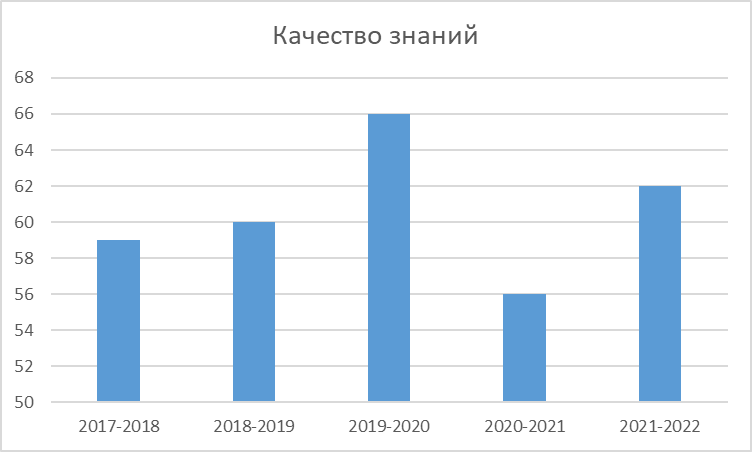 ВЫВОД: В 2021-2022 учебном году колебания уровня достижения планируемых результатов, качества освоения планируемых результатов, среднего балла на уровне начального общего образования (НОО) находятся на высоком уровне. Динамика среднего балла на уровне основного общего образования (ООО) и среднего общего образования находится на должном уровне. Все выпускники 9 и 11 классов не имеют академических задолженностей и допущены до ГИА.8. Самооценка деятельности образовательной организации.Содержание образования в МАОУ СОШ №20 г. Липецка определяется образовательными программами, утвержденными и реализуемыми в МАОУ СОШ№20 г.Липецка самостоятельно. Основные образовательные программы разработаны на основе соответствующих примерных основных образовательных программ и обеспечивают достижение обучающимися результатов освоения основных образовательных программ, установленных соответствующими федеральными государственными образовательными.Содержание образования в МАОУ СОШ №20 заложено в образовательных программах: основной образовательной программе начального общего образования по ФГОС, основной образовательной программе основного общего образования по ФГОС, основной образовательной программе среднего общего образования по ФГОС.Правовой основой основных образовательных программ МАОУ СОШ № 20 являются:Конституция Российской Федерации;Федеральный закон №273-ФЗ от 29.12.2013 г. «Об образовании в Российской Федерации»;приказ Минобрнауки РФ от 06.10.2009 г. № 373 Об утверждении и введении в действие федерального государственного образовательного стандарта начального общего образования» (в редакции приказа от 29 декабря 2014 г.№1643);приказ Минобрнауки РФ от 31.12.2015 г. № 1576 «О внесении изменений в федеральный государственный образовательный стандарт начального общего образования»;приказ МО РФ «09» марта 2004 года №1312 «Об утверждении федерального базисного плана и примерных учебных для ОУ РФ, реализующих программы общего образования, и федерального базисного плана для образовательных учреждений РФ, реализующих программы общего образования»;информационно-инструктивное письмо управления образования и науки Липецкой области от 29.02.2012 №СК-487 «О введении во всех общеобразовательных учреждениях Липецкой области комплексного учебного курса «Основы религиозных культур и светской этики» с 01.09.2012г.»;приказ Министерства образования РФ от 05.03.2004 №1089 «Об утверждении федерального компонента государственных стандартов начального общего, основного общего и среднего (полного) общего образования» (с изменениями);Приказ Минобрнауки России от 17.12.2010 N 1897 «Об утверждении федерального государственного образовательного стандарта основного общего образования» (с изменениями и дополнениями);Приказ Министерства образования и науки РФ от 17 мая 2012 г. N 413 "Об утверждении федерального государственного образовательного стандарта среднего общего образования" (с изменениями и дополнениями);Приказ Министерства просвещения РФ от 20 мая 2020 г. N 254 "Об утверждении федерального перечня учебников, допущенных к использованию при реализации имеющих государственную аккредитацию образовательных программ начального общего, основного общего, среднего общего образования организациями, осуществляющими образовательную деятельность" (с изменениями и дополнениями)постановление Главного государственного санитарного врача РФ от 29.12.2010 г.№189 «Об утверждении СанПиН 2.4.2.2821-10 «Санитарно- эпидемиологические требования к условиям и организации обучения в общеобразовательных учреждениях» (с изменениями и дополнениями).постановление Главного государственного санитарного врача РФ от 28.09.2020 г. №28 СП 2.4.3648-20 «Санитарно-эпидемиологические требования к организациям воспитания и обучения, отдыха и оздоровления детей и молодежи»В результате анкетирования участников образовательных отношений в учебный план начального общего образования и основного общего образования были введены дополнительные часы по следующим предметам:В результате проделанной работы был выполнен социальный заказ при формировании в учебном плане части формируемой участниками образовательных отношений.На уровне среднего общего образования в результате анкетирования участников образовательных отношений в 2022 году были открыты три десятых класса следующих профилей:10А класс – две профильные подгруппы: гуманитарная (углубленное изучение истории, права) и технологическая (углубленное изучение математики, физики, информатики)10Б класс – естественно-научный профиль (углубленное изучение математики, химии, биологии) 10В класс – универсальный профиль с углубленным изучением русского языка.Выводы: образовательная деятельность в МАОУ СОШ №20 реализуется в соответствии с запросами общественности. Реализация образовательных программ идет на должном уровне. Предоставляется возможность выбора профильности обучения (среднее общее образование).II. Показатели деятельности МАОУ СОШ №20, подлежащих самообследованию1. Анализ показателей самообследованияВЫВОД: в результате анализа показателей деятельности МАОУ СОШ №20 города Липецка и самооценки деятельности образовательного учреждения за 2021 год следует признать работу педагогического коллектива школы в 2022 годуудовлетворительной и отметить, что в образовательной организации созданы все необходимые условия для качественной организации образовательного процесса.III. Аналитическая часть самообследования МАОУ СОШ №20 г. 	Липецка (дошкольные группы)1. ВведениеС целью определения качества и эффективности образовательной деятельности МАОУ СОШ №20 (дошкольное образование) в 2022 году, на основании приказа Министерства образования и науки Российской Федерации от 14.06.2013 №462 «Об утверждении Порядка проведения самообследования образовательной организации», приказа Министерства образования от 14.12.2017№1218 «О внесении изменений в Порядок проведения самообследования образовательной организации, утвержденный приказом Министерства образования и науки Российской Федерации от 14.06.2013 №462», в соответствии с приказом Министерства образования и науки Российской Федерации от 10.12.2013 № 1324 «Об утверждении показателей деятельности организации, подлежащей самообследованию», а также для определения дальнейших перспектив развития была проведена процедура самообследования МАОУ СОШ №20 г. Липецка.Полное наименование учреждения: Муниципальное автономное общеобразовательное учреждение средняя общеобразовательная школа №20 города Липецка.Учреждение (дошкольные группы) функционирует с 2008 года, расположено по адресу: 398004, г. Липецк, переулок Учебный, д.1, корпус 2, контактные телефоны: 78-49-44; 78-76-69, факс: 78-50-35.Учреждение (ясельные группы) функционирует с 2020 года, расположено по адресу: 398004, г. Липецк, переулок Учебный, д.1, корпус 1, контактные телефоны: 78-49-44; 37-02-42.Учредителем является департамент образования администрации города Липецка.Сокращенное наименование учреждения: МАОУ СОШ №20.Образовательная деятельность осуществляется в соответствии с Лицензией на право ведения образовательной деятельности № 1884 Серия 48Л01 № 0002093 от 17 января 2020 года. Срок действия – бессрочно.Информационный сайт ОУ: http://школа20липецк.рф Адрес электронной почты: sc20lipetsk@mail.ruРежим работы ОУ: с 7.00 часов до 19.00 часов, длительность – 12 часов. Выходные дни: суббота, воскресение, нерабочие праздничные дни.Медицинская	деятельность	осуществляется	внештатным	медицинским персоналом детской поликлиники № 7 г. Липецка.Система	договорных	отношений,	регламентирующих	деятельность	ОУ представлена:Договором о взаимоотношениях между ОУ и Учредителем; Трудовым договором с руководителем ОУ;Коллективным договором; Договором с родителями.2. Оценка образовательной деятельностиОУ в 2022 году посещали 577 воспитанников. Группы укомплектованы по возрастному принципу:Дошкольное учреждение в 2022 году укомплектовано детьми на 98.5%. Содержание образовательного процесса в ОУ осуществлялось в соответствии с основной образовательной программой МАОУ СОШ №20 г. Липецка (дошкольное образование), рабочей программой воспитания и основной адаптированной программой коррекционно-развивающей работы в логопедической группе для детей с ОНР 5-8 лет МАОУ СОШ №20.Часть основной образовательной программы МАОУ СОШ №20, формируемая участниками образовательных отношений, составлена с учетом образовательных потребностей, интересов и мотивов детей, членов их семей и педагогов.Приоритетными направлениями воспитательно-образовательной деятельности ОУ являлись:Повышение эффективности деятельности педагогического коллектива, направленной на сохранение и укрепление здоровья детей.Систематизация работы ОУ по приобщению детей к социокультурным нормам, традициям семьи, общества и государства.Реализация каждого направления предполагала решение специфических задач во всех видах детской деятельности, имеющих место в режиме дня образовательного учреждения. Содержание данной части Программы успешно интегрировалось со всеми образовательными областями, прослеживалась в календарно-тематическом планировании, реализовалась в совместной деятельности педагогов и детей, а также в процессе проведения непосредственно образовательной деятельности, праздников и тематических проектов.С целью расширения и углубления приоритетных образовательных областей реализовывались следующие парциальные и авторские программы:«Программа логопедической работы по преодолению общего недоразвития речи у детей» Т. Б. Филичева, Г.В. Чиркина;«Юный эколог» - С.Н. Николаева;«Приобщение детей к истокам русской народной культуры» О.Л. Князева, М.Д. Маханёва;«Безопасность» Авдеева Н.П., Князева Н.Л., Стеркина Р. Б.;«Система обучения плаванию детей дошкольного возраста» А.А. Чеменева, Т.В. Столмакова;«Камертон», ред. Э.П. Костиной;авторская программа «Моя малая родина». Авторы –составители В.М. Скрыдлова, Н.Н. Несмеянова, Е.Н. Волошина.Основная адаптированная программа ОУ направлена на коррекционно- развивающую работу в логопедической группе для детей с общим недоразвитием речи 5-8 лет и представляет собой целостную методологически обоснованную, систематизированную, четко структурированную модель педагогического процесса, определяет условия и формы коррекционно-педагогической помощи детям с общим недоразвитием речи и содержание работы в каждой из пяти образовательных областей.Одним из важнейших направлений работы ОУ в 2022 году являлась организация работы по взаимодействию с родителями воспитанников, а именно, выстраивание партнерских отношений, предполагающих равную ответственность за воспитание детей. В ОУ создана психологическая служба и осуществлялись разнообразные формы работы с родителями: общие и групповые родительские собрания, консультирование, анкетирование, дни открытых дверей, круглые столы,беседы, наглядная информация. Также функционировал консультационный центр по предоставлению методической, психолого-педагогической, диагностической и консультационной помощи родителям воспитанников, обеспечивающим получение детьми дошкольного образования в форме семейного образования в соответствии с действующим законодательством.В ОУ реализовывались платные дополнительные образовательные услуги:Интеллектуальная студия «Умники и умницы»;Раннее обучение чтению;Хореография;Дзюдо;Плавание;Звездочки ГТО;Пескотерапия;«Малыши-крепыши».По всем направлениям оказания дополнительных услуг имеются дополнительные образовательные программы.Результаты анкетирования родителей по вопросам удовлетворенностью качеством дополнительных услуг показали следующее: 99 % - удовлетворены; 1%- частично. Охват детей дополнительными платными услугами составил – 71 %.Вывод: Образовательный процесс в дошкольном учреждении был организован в соответствии с ФГОС ДО. Реализуя задачи годового плана работы, коллектив ОУ старался создать благоприятные условия для полноценного проживания ребенком дошкольного детства, всестороннего развития психических и физических качеств в соответствии с возрастными и индивидуальными особенностями. На основании вышеизложенного следует, что работа ОУ построена в соответствии с нормативными документами в сфере образования РФ3. Оценка системы управления организацииОбразовательное учреждение зарегистрировано и функционирует в соответствии с нормативными документами в сфере образования Российской Федерации. Управление осуществляется в соответствии с Уставом ОУ и законодательством РФ на основе сочетания принципов единоначалия и коллегиальности. Единоличным исполнительным органом Учреждения является Директор, который осуществляет текущее руководство деятельностью ОУ.Управление педагогической деятельностью ОУ осуществляет Педагогический совет МАОУ СОШ №20 г. Липецка.В состав Педагогического совета с правом решающего голоса входят все педагогические работники, заместитель директора ОУ, методисты и по срокам полномочий является постоянно действующим коллегиальным органом управления.В компетенцию Педагогического совета входит:принятие локальных нормативных актов, содержащих нормы, регулирующие образовательные отношения;принятие образовательной программы дошкольного образования ОУ;обсуждение	вопросов результативности,	содержания,	форм	и	методов образовательного процесса, планирования образовательной деятельности ОУ;рассмотрение вопросов повышения квалификации кадров.Решение Педагогического совета считается принятым, если за него проголосовало не менее 2/3 присутствующих.Решение, принятое в пределах компетенции Педагогического совета и не противоречащее законодательству Российской Федерации, впоследствии утвержденное приказом по ОУ, является обязательным для исполнения педагогическими работниками ОУ.Общее собрание работников ОУ формируется из работников Учреждения. Участниками Общего собрания являются все работники ОУ в соответствии со списочным составом на момент проведения собрания. Общее собрание работников действует постоянно и проводится не реже двух раз в год.В компетенцию Общего собрания входит принятие решений по следующим вопросам:внесение предложений в план развития ОУ, в т.ч. о направлениях образовательной деятельности и иных видах деятельности ОУ;участие в разработке и принятии Коллективного договора, Правил внутреннего трудового распорядка, изменений и дополнений к ним;рассмотрение Положения об оплате труда и порядке установления компенсационных, стимулирующих выплат, доплат и надбавок работникам МАОУ СОШ №20 г. Липецка;рассматривает кандидатуры работников учреждения для награждения и других форм поощрения и представляет Директору ОУ для утверждения.Общее собрание правомочно принимать решения, если на нем присутствует не менее половины работников.Решения являются обязательными после их утверждения приказом Директора ОУ.Наблюдательный совет Учреждения создается в составе 7 членов. Срок полномочий Наблюдательного совета составляет пять лет.Решение о назначении членов Наблюдательного совета ОУ или досрочном прекращении их полномочий принимается Учредителем Учреждения.К компетенции Наблюдательного совета относится рассмотрение:предложений Учредителя или Директора ОУ о внесении изменений и дополнений в Устав ОУ;предложений Учредителя или Директора ОУ о создании и ликвидации филиалов Учреждения, об открытии и о закрытии его представительств;предложений Учредителя или Директора ОУ о реорганизации Учреждения или его ликвидации;проекта плана финансово-хозяйственной деятельности Учреждения, отчетом, отчета о его исполнении;Заседания Наблюдательского совета проводятся по мере необходимости, но не реже одного раза в квартал.Вывод: Система управления в ОУ обеспечивала оптимальное сочетание традиционных и современных тенденций: программирование деятельности в режиме развития, обеспечение инновационного процесса, комплексное сопровождение развития участников инновационной деятельности, что позволило эффективно организовать образовательное пространство.4. Оценка содержания и качества подготовки воспитанниковВ 2022 году в ОУ функционировало 3 подготовительных к школе группы и 1 логопедическая подготовительная к школе группа. В целях определения формирования предпосылок учебной деятельности проведено общегородское исследование уровня интеллектуального развития выпускников, в котором приняли участие 101 воспитанник (5 воспитанников по желанию родителей были отчислены из ОУ до проведения обследования).По итогам психолого-педагогического обследования выпускники ОУ имеют следующий уровень готовности к школе:познавательное развитие: высокий – 18,81%, выше среднего – 69,31%, средний – 11,88%, ниже среднего – 0%, низкий – 0 %.личностное развитие: эмоциональный интеллект – высокий – 19,8%, средний– 66,3%, низкий – 13,9%; социально-коммуникативное развитие- высокий –11,88%, средний – 73,27%, низкий – 14,85%.В целом можно отметить, что большинство детей готовы к обучению в школе. По итогам учебного года – 85% выпускников логопедической группы пришли в школу с «чистой» речью. Достижение цели обеспечивается постановкой широкого круга образовательных, воспитательных, коррекционных и развивающих задач, решение которых осуществляется учителем-логопедом, воспитателями, музыкальным руководителем, инструктором по физической культуре путем создания единого речевого пространства в образовательном учреждении.Социальное партнерство МАОУ СОШ №20 по вопросам преемственности образования взаимодействует с начальной школой МАОУ СОШ №20.В 2022 году воспитанники ОУ активно принимали участие в городских и областных мероприятиях:городская олимпиада дошкольников «Умники и умницы» - участие;муниципальный этап областной акции «Дорога глазами детей» - 2 место в номинации «Художественно-изобразительное творчество»;городской конкурс детско-родительских проектов на лучший видеоролик «Все работы хороши-выбирай на вкус»- 2 место;городской конкурс «Образовательная видеоэкскурсия для дошколят»- 3 место;городская спартакиада дошкольников «Быстрее, выше, сильнее»-участие;городская семейная спартакиада «Мама, папа, я –спортивная семья» - 2 место в 1 этапе;первый городской детского творчества «Одаренок-2022» - гран-при, 1 место и 3 место;городской конкурс чтецов «Мы этой памяти верны» - участие;фестиваль детского творчества «Липецкая звездочка - 2022» - 2 место в номинации«Страна поэзии»; городская спартакиада среди детей раннего возраста «Малышы-крепыши» - участие;областной конкурс медаискусств «Дорожная безопасность и IT» - участие.городской конкурс на лучшую новогоднюю композицию «Вместо елки-букет»;городской  конкурс семейного творчества «Крепка семья-крепка держава» - участие;городской конкурс детского рисунка «Юный художник»-участие;областной фестиваль воспитанников дошкольных образовательных учреждений«Звездочки ГТО»-участие.Вывод: Выполнение детьми основной и адаптированной образовательных программ МАОУ СОШ №20 г. Липецка (дошкольное образование) осуществлялось на достаточно высоком уровне. Анализ усвоения детьми программного материала показал стабильную и позитивную динамику по основным направлениям развития. Годовые задачи реализованы в полном объеме. Воспитанники принимали участие в конкурсах различного уровня. Педагогам следует активизировать работу с воспитанниками ОУ по раскрытию их творческих потенциалов для более результативных итогов участия в конкурсах.5. Оценка организации учебного процессаСодержание образовательного процесса в ОУ определялось целями и задачами ООП МАОУ СОШ № 20 и реализовывалось в различных видах деятельности: игровой, коммуникативной, познавательно-исследовательской, конструктивной, музыкальной, трудовой и др. При этом приоритетное место при организации учебного процесса отводилось игре.Образовательный процесс реализовывался через совместную деятельность взрослого и ребенка (организованная регламентированная деятельность иобразовательная деятельность в режимных моментах) и самостоятельную деятельность детей. Образовательный процесс строился в соответствии с календарным учебным графиком, учебным и годовым планом работы ОУ, тематическим планированием, расписанием регламентированной образовательной деятельности. Учебный план составлялся в соответствие с «Санитарно- эпидемиологическими требованиями к организации воспитания и обучения, отдыха и оздоровления детей и молодежи» (СанПиН 2.4.3648-20). Программа составлена в соответствии с образовательными областями:социально-коммуникативное развитие;познавательное развитие;речевое развитие;художественно-эстетическое развитие;физическое развитие.Продолжительность организованной регламентированной деятельности: в первой младшей группе (дети от 2 до 3 лет) – 10 минут;во второй младшей подгруппе (дети от 3 до 4 лет) – 15 минут; в средней подгруппе (дети от 4 до 5 лет) – 20 минут;в старшей подгруппе (дети от 5 до 6 лет) – 20-25 минут;в группе кратковременного пребывания (дети от 2 до 3 лет) - 10 минут.Образовательный процесс строился на адекватных возрасту формах работы с детьми, при этом основной формой и ведущим видом деятельности являлась игра.Становление новой системы образования в условиях внедрения ФГОС ДО потребовало совершенствования педагогических технологий. Главный принцип в отборе технологий дошкольного образования, используемых в работе, был принцип продуктивного обучения, направленный на развитие творческих способностей, формирование у дошкольников интереса и потребностей к активной созидательной деятельности.В работе с детьми педагоги использовали следующие современные образовательные технологии:здоровьесберегающие технологии,технология проектирования,ТРИЗ - технология,технология проблемного обучения,информационно-коммуникационные технологии,разноуровневое обучение.Использование данных технологий в образовательном процессе ОУ способствовало повышению у детей мотивации к образовательной деятельности, эффективности педагогической работы, совершенствованию педагогического мастерства.У педагогов имеется необходимая документация: рабочая программа, календарные планы, табель учета посещаемости детей, сведения о родителях, тетради протоколов родительских собраний.Вывод: Образовательный процесс в ОУ направлен на сохранение и укрепление здоровья воспитанников, предоставление равных возможностей для полноценного развития каждого ребенка. Использование современных образовательных технологий в образовательном процессе ОУ способствовало повышению у детей мотивации к образовательной деятельности, эффективности педагогической работы, совершенствованию педагогического мастерства.6. Оценка востребованности выпускниковВыпускники МАОУ СОШ №20 (дошкольное образование) приняты в первые классы образовательных учреждений города Липецка:ОУ № 20 - 87%,ОУ № 30 – 7%ОУ № 26 – 4 %ОУ № 69 -1%ОУ № 18 - 1%Вывод: Все выпускники МАОУ СОШ №20 (дошкольное образование) зачислены в общеобразовательные учреждения.7. Оценка качества кадрового обеспеченияПедагогическими кадрами дошкольное учреждение укомплектовано на 100%. В ОУ созданы необходимые условия для профессионального роста педагогов. В 2022 году педагоги повышали свой профессиональный уровень в ходе прохождения курсов повышения квалификации, аттестации, участия в методических объединениях, городских профессиональных сообществах и стажировочных площадках. В состав педагогического коллектива входили 53 педагога, из них:Состав педагогических работников:методисты – 2;руководитель структурного подразделения – 1;воспитатели – 40;педагог-психолог - 2;учитель – логопед - 2;инструктор по физической культуре - 3;музыкальный руководитель – 3.Возрастной ценз педагогических работников:до 30 лет – 9 %-	от	55 лет – 9 %Образовательный уровень педагогов:высшее образование – 81%среднее профессиональное – 19% Стаж педагогической работы:до 5 лет – 38%свыше 30 лет – 10%   Аттестация:высшая квалификационная категория –36 %первая квалификационная категория –26 %В ОУ творческий и работоспособный коллектив. Для оказания помощи молодым специалистам в приобретении практических навыков, необходимых для педагогической работы по занимаемой должности, выработке умения применять теоретические знания в конкретной практической работе, а также приобретения практического опыта и дальнейшее освоение разнообразных современных технологий обучения в ОУ организованы наставничество и Школа молодого педагога.Педагоги постигают современные формы самообразования, участвуют в конкурсах муниципального и всероссийского уровней, в сетевом взаимодействии, в рамках профессиональных сообществ, на различных сайтах, в социальной сети работников образования. Эта тенденция должна получить развитие. В рамках введения ФГОС возникла реальная необходимость в применении качественно новых подходов к решению проблемы самообразования и совершенствованию системы мер, направленных на создание условий для успешного и эффективного самообразования каждого педагога. В 2022 году педагоги ОУ являлись участниками конкурсов городского и областного уровня:конкурс художественной самодеятельности среди педагогических работников «Алло, мы ищем таланты!» - 3 место;городской конкурс лучших образовательных практик;Основные характеристики педагогического коллектива – профессионализм, работоспособность, оперативность в решении поставленных задач, мобильность, творческий подход к новым методикам и технологиям.В 2022 году в МАОУ СОШ №20 был проведен семинар-практикум в рамках городского профессионального сообщества по патриотическому воспитанию дошкольников для воспитателей и заместителей заведующих детских садов и трансляция опыта по нравственно-патриотическому воспитанию дошкольников на Межрегиональной конференции для специалистов дошкольного образования города Липецка.                                                                                                                                                                          Вывод: Непрерывность профессионального развития педагогических работников обеспечивается прохождением работниками образовательного учреждения дополнительных профессиональных образовательных программ профессиональной переподготовки или повышения квалификации. В 2022 году курсы повышения квалификации по применению в образовательном процессе ФГОС прошли 73% педагогов. Педагоги постоянно повышают свой профессиональный уровень. Педагоги нашего ОУ постигают новые формы самообразования – участвуют в конкурсах муниципального и всероссийского уровней, в сетевом взаимодействии, в рамках работы городских профессиональных сообществ, на различных сайтах, в социальной сети работников образования nsportal.ru, приобретают и изучают новинки периодической и методической литературы. Это хороший результат в организации педагогической деятельности и улучшении качества образования и воспитания дошкольников. Такая тенденция должна получить развитие. Кадровому обеспечению в ОУ уделяется большое внимание.8. Оценка учебно-методического и библиотечно-информационного обеспеченияУчебно-методическое и библиотечно-информационное сопровождение реализации ООП МАОУ СОШ №20 соответствует профессиональным потребностям педагогических работников, специфике условий осуществления образовательного процесса.В ОУ имеется библиотека детской художественной литературы: хрестоматии, произведения детских писателей, сказки, сборники стихов и песен, энциклопедии. ОУ сотрудничает с библиотекой семейного чтения и проводит совместные мероприятиями для воспитанников и педагогов.В методическом кабинете имеется методическая литература, репродукции картин, иллюстрированный материал, дидактические пособия, демонстрационный и раздаточный материал для ведения образовательной деятельности, которые выдаются педагогам во временное пользование. Методическая литература классифицирована по направлениям педагогической деятельности, составлен библиографический каталог.В ОУ есть выход в Интернет, электронная почта, официальный сайт, где размещается вся необходимая информация, содержание и перечень которойрегламентируется законом РФ «Об образовании» и иными законодательными актами в сфере образования, группа ВКонтакте https://vk.com/volshebniizamokВывод: В ОУ созданы условия, обеспечивающие повышение мотивации участников образовательного процесса на личностное саморазвитие, самореализацию, самостоятельную творческую деятельность. Педагоги имеют возможность пользоваться как фондом учебно-методической литературы, так и электронно-образовательными ресурсами.Для обеспечения качественного воспитания, образования и развития дошкольников в соответствии с ФГОС ДО были приобретены новые демонстрационные и методические пособия в соответствии с тематическим планированием программы, особое внимание было уделено игровым развивающим технологиям и использованию ИКТ. Имеющиеся в ОУ ТСО соответствуют гигиеническим требованиям, но необходимо пополнять групповые комнаты ноутбуками, телевизорами, интерактивными досками.Методическое и библиотечно-информационное обеспечение соответствует реализуемой программе и отвечает современным требованиям.9. Оценка материально-технической базыОбразовательное учреждение представляет собой 3-х этажное кирпичное здание, имеется уличное освещение, территория огорожена металлическим забором, здание оборудовано автоматической пожарной сигнализацией, тревожной кнопкой. Игровые площадки оснащены теневыми навесами, песочницами и малыми формами. На территории ОУ имеется спортивная площадка с мягким покрытием для проведения физкультурных занятий на воздухе и спортивных мероприятий.В здании ОУ оборудованы:спортивный зал со специальным оборудованием, тренажёрами;бассейн (7х3, объём 20 куб. м), с душевой комнатой, 2 раздевалками, 2 сошуарами;сенсорная комната со специальным оборудованием;2 музыкальных зала со специальным оборудованием, инструментами, ТСО, 2 мультимедийными проекторами.Оснащение кабинетов соответствует санитарно-гигиеническим нормам, площадь кабинетов достаточна для реализации образовательных задач. В ОУ имеются: 2 кабинета учителя - логопеда, 2 кабинета педагога - психолога, другие помещения для развития детей: русская изба, мини – музей «Новогодние истории», мини – музей национального костюма «Русская красавица», мини-музей тряпичной куклы «Варенька», мини-музей народно-прикладного искусства «Золотые руки мастеров», мини-музей «Все профессии важны, все профессии нужны», уголок по краеведению «Я люблю тебя, Липецк»,  мини-музей «Тик-так ходики», Центр по ПДД «Красный. Жёлтый. Зелёный», планетарий, комната релаксации, сенсорная комната.В ОУ созданы условия для осуществления образовательного процесса: предметно-развивающая среда строится с учетом принципа возрастнойадекватности образования дошкольников, тематическому принципу построения образовательного процесса, интеграции образовательных областей и возрастным особенностям детей. Помещения групп, где осуществляется организация различных видов детской деятельности оснащены соответствующими материалами, игровым, спортивным, оздоровительным оборудованием, мебелью и инвентарём в достаточном количестве и в соответствии с ООП. В каждой возрастной группе созданы Центры деятельности. Все групповые помещения соответствуют гигиеническим и эстетическим требованиям. Развивающая предметно-пространственная среда в групповых помещениях соответствует требованиям ФГОС ДО, имеет насыщенность, вариативность, полифункциональность, трансформируемость, доступность и безопасность.В 2022 учебном году предметно-пространственная среда ОУ была расширена и обновлена: приобретен модуль для опытно-экспериментальной деятельности; спортивный зал пополнен спортивным инвентарем; обогащена предметно-пространственная среда групп. В каждой возрастной группе частично обновлены все развивающие центры. Значительно дополнен в группах игровой материал для познавательного и  музыкального развития детей, для продуктивной и творческой деятельности.Образовательное учреждение имеет современную информационно- техническую базу: 11 компьютеров, 13 принтеров, 2 моноблока, 7 ноутбуков, 2 интерактивные доски, выход в Интернет, электронную почту.Вывод: МАОУ СОШ №20 (дошкольное образование) имеет необходимую материально – техническую базу и развивающую предметно-пространственную среду для создания комфортных условий и гармоничного развития воспитанников. Территория и помещения ОУ соответствуют «Санитарно-эпидемиологическим требованиям к устройству, содержанию и организации режима работы в дошкольных организациях», нормам и правилам пожарной безопасности.Для создания более безопасной среды в ОУ установлены видеокамеры в групповых помещениях.10. Оценка функционирования внутренней системы оценки качества образованияВ соответствии с Федеральным законом Российской Федерации от 29.12.2012 г. № 273-ФЗ «Об образовании в Российской Федерации» в ОУ разработано Положение о внутренней системе оценки качества образования (ВСОКО), целью которого является систематическое отслеживание и анализ состояния системы образования в ОУ для принятия обоснованных и своевременных управленческих решений, направленных на повышение качества образовательного процесса.Внутренний контроль осуществляется в виде плановых, оперативных проверок и мониторинга. Контроль в виде плановых проверок осуществляется в соответствии с утверждённым годовым планом, графиком контроля на месяц, который доводится до членов педагогического коллектива. Результаты внутреннего контроля оформляются в виде справок, актов, отчётов, картнаблюдений. Итоговый материал содержит констатацию фактов, выводы и предложения. По итогам контроля в зависимости от его формы, целей и задач, а также с учётом реального положения дел проводятся заседания педагогического совета и административные совещания.Мониторинг предусматривает сбор, системный учёт обработку и анализ информации об организации и результатах образовательной деятельности для эффективного решения задач управления качеством. На основании приказа директора по результатам мониторинга устанавливаются сроки устранения недостатков, поощрения педагогов.При проведении внутренней оценки качества образования изучается степень удовлетворённости родителей качеством образования в ОУ на основании анкетирования родителей, опроса.С целью информирования родителей об организации образовательной деятельности в ОУ оформлены информационные стенды, информационные уголки для родителей в группах, проводятся совместные мероприятия детей и родителей, праздники, досуги. Степень удовлетворенности родителей качеством деятельности МАОУ СОШ №20 (дошкольное образование) на основании проведенного анкетирования, позволяет сделать следующие выводы:удовлетворены качеством муниципальной услуги по реализации образовательной программы: полностью - 99%, частично - 1%;удовлетворены	информированием	о	предоставлении	услуги	по	реализации образовательной программы: полностью – 96%, частично - 4%;удовлетворены качеством услуг по присмотру и уходу за детьми в ОУ: полностью– 97%, частично - 3%;удовлетворены информированием о предоставлении услуги по присмотру и уходу за детьми в ОУ: полностью – 97%, частично - 3%.Вывод: МАОУ СОШ №20 (дошкольное образование) функционирует в соответствии с нормативными документами в сфере образования Российской Федерации. Структура и механизм управления определяет его стабильное функционирование. В ОУ сочетаются разные виды контроля, что позволяет выстроить комплексную программу контроля и анализа деятельности.IV. Показатели деятельности МАОУ СОШ №20, подлежащих    самообследованиюМуниципального автономного общеобразовательного учреждениясредней общеобразовательной школы №20 г. Липецка на 31.12.2022 г.1. Анализ показателей деятельности ОУСравнительный анализ показателей деятельности ОУ за 2022 год позволяет сделать выводы:Общий среднесписочный состав воспитанников на отчетный период выполнен на 99 %, в связи с переводом детей в другие ДОУ города и с отчислением детей по семейным обстоятельствам.Средний показатель пропущенных дней при посещении дошкольного образовательного учреждения по болезни на одного воспитанника составил 5,8.Данные ниже показателей городского уровня, что является результатом стабильной профилактической работы по оздоровлению воспитанников.Дошкольное учреждение укомплектовано кадрами на 100 %. Курсы повышения квалификации в соответствии с ФГОС ДО прошли 100 % педагогов.На 3% увеличился процент педагогов, имеющих высшее образование педагогической направленности, в связи с обновлением педагогического коллектива. Незначительно увеличилась численности педагогов, имеющих первую (на 2%) и высшую (на 2%) квалификационную категорию.По другим показателям деятельности МАОУ СОШ №20 г. Липецка, подлежащей самообследованию, значительных изменений нет.Вывод: считать работу МАОУ СОШ №20 (дошкольное образование) в 2022 году удовлетворительной.УчебникиУчебникиУчебникиУчебно-методическиеизданияУчебно-методическиеизданияЭлектронные образователь ные ресурсы (количество единиц)Кол-во экземпляр овКол-во наименованийКол-во экземпляро в на одногообучающег осяКол-во экземпляро вКол-вонаименовани йЭлектронные образователь ные ресурсы (количество единиц)28 72919717258102 213КоличествонаименованийКоличество экземпляровОбщий фонд94528 729Официальные издания55Подписные издания5482Справочная литература177197Художественная литература188722132Новые поступления за 5 лет44ПомещениеКол-воКабинет физики2Кабинет химии1Кабинет биологии2Кабинет математики4Кабинет русского языка5Кабинет истории3Кабинет географии1Кабинет информатики2Кабинет иностранного языка5Кабинет музыки1Кабинет технологии3Кабинет ОБЖ1Кабинет ГПД1Кабинет начальной школы11Спортивный зал2Тренажерный зал2Кабинет хореографии1ИЗО-студия0Конференц-зал1Всего педагогических работников83Образовательный цензОбразовательный цензВысшее профессиональное образование81Среднее профессиональное образование,незаконченное высшее-Незаконченное высшее образование2Квалификационная категорияКвалификационная категорияВысшая квалификационная категория41Первая квалификационная категория15Сведения о награжденииСведения о награжденииЗвание «Отличник народного просвещения»4Звание «Почетный работник общего образование РФ»4Звание «Заслуженный работник образования Липецкойобласти»2Нагрудный знак "Почетный работник воспитания ипросвещения РФ"2Почетная грамота МО13Почетная грамота УОиН30Почетная грамота ДО62Лауреат премииим. К.А. Москаленко1Лауреат премии им. С.А. Шмакова3Лауреат премии им. М.Б.Раковского2Лауреат премии им. Г.И.Горской2Профессиональные конкурсыПрофессиональные конкурсыПобедитель муниципального конкурса «Учитель года»2Победитель муниципального конкурса молодых педагогических работников «Дебют»1Победитель ПНП «Образование»5Профессиональная подготовкаПрофессиональная подготовкаПрошли курсы повышения квалификации83Стаж работыСтаж работыМенее 5 лет16От 5 до 20 лет29От 20 до 30 лет25Более 30 лет13Первый уровень – коллегиальные органы управленияНаблюдательный совет Педагогический советОбщее собрание работниковВторой уровень – администрация школыДиректор школыЗаместители директораТретий уровень – органы самоуправления педагогическихсообществМетодический советМетодические объединения Совет профилактикиЧетвертый уровеньСовет учащихсяОрганы самоуправления классных коллективовНачальное общее образованиеПрограммы:«Планета знаний»;«Перспектива»;«Школа России»Основное общее образованиеПрограммы основного общего образования.Расширенное изучение географии, обществознания, русскогоязыка, информатики в 9 классе (по выбору)Среднее общее образованиеПрофили обучения:естественно-научный;социально-экономический;гуманитарный;-технологический;универсальный.Изучаемые иностранные языкиОсновной иностранный язык –английский (изучается со 2 класса). Второй иностранный язык –французскийКлассыКлассы2018-2019 уч.год2019-2020 уч.год2020-2021 уч.год2021-2022 уч.год2022-2023 уч.год1-4 классы7197086706135985-9 классы80581683479575810-11классы157144167173174Средняянаполняемо сть классов3231313028Всего обучающихся2020/20212020/20212021/20222021/20222022/20232022/2023Всего обучающихся166816681581158115301530Дети из многодетных семей19111,4%18411,6%17611,5%Дети, находящиеся на опеке60,3%30,2%30,2%Дети, состоящие на учёте вПДН00%10,06%40,3%Дети группы риска291,7%382,4%291,9%Неблагополучные семьи10,06%20,1%20,2%Беженцы-переселенцы20,1%20,1%20,2%Дети из малообеспеченныхсемей110,66%90,6%40,3%Дети из неполных семей.Из них:16910%18411,6%17911,7%Проживают с мамой1619,6%17111%17111,2%Проживают с папой60,36%130,9%80,5%Проживают с бабушкой10,1%00%00%2020/20212020/20212021/20222021/20222022/20232022/2023Рабочие78125%76125%73925%Служащие206864%191963%189064%Предприниматели1525%1505%1405%Пенсионеры210,6%210,7%230,8%Безработные1835,4%1796%1485%Четвертая группаздоровьяТретья группаздоровьяВторая группаздоровьяПервая группаздоровья20222151070229520212459570227020202594158283201910359121485Специальнаягруппа здоровьяПодготовительная группа здоровьяОсновнаягруппа здоровья2022254819972021154281148202020432122920191432113291-45-910-11ВсегоПрошли профосмотр6007541741528Имеют сердечно-сосудистыезаболевания36312Имеют заболеваниядвигательного аппарата10912031260Имеют заболевания органовзрения и слуха9913829266Имеют заболевания органовдыхания510318Имеют нервно-психологическиезаболевания1102Прочие заболевания18239681659КлассыВсегоучащихсяЛьготнаякатегорияСредствародителейВсегопитаетсяПроцентохвата1-460080600100%5-97529245754973%10-111732710713477%Всего1525127457128384%Объемы финансирования202020212022Заработная плата70717,875902,982933,6Начисления на оплату труда21152,522869,124852,4Оплата продуктов питания8121,910280,19651,6Оплата транспортных услуг---Оплата услуг связи269,2198,3171,0Коммунальные услуги8680,49432,510137,0Приобретение оборудования5425,43819,64224,0Текущий ремонт зданий140,0140,0140,0Оздоровление в летний период198,1351,0351,0Прочие работы, услуги, материалы13392,410068,012531,7ВСЕГО:128097,7133061,5144992,3ПлануточненныйИсполнено%исполненияЗаработная плата82933,682933,6100Начисления на оплату труда24852,424852,4100Питание9651,69651,6100Оплата транспортных услуг--Оплата услуг связи171,0171,0100Коммунальные услуги10137,010137,0100Приобретение оборудования4224,04224,0100Текущий ремонт зданий140,0140,0100Оздоровление351,0351,0100Прочие услуги12531,712531,7100ВСЕГО:144992,3144992,3100202020212022Учителя - предметники296012744727689Учителя, осуществляющие классное руководство373523979141533Уровниобучения2021-2022уч.г.2021-2022уч.г.УровниобученияУсп.Кач-во2-4 кл.100%72%5-9 кл.99%52%10-11кл.99%62%ИТОГО99%62%КлассУспеваемость, %Качество знаний, %4А96 %72%4Б90 %68%4В85 %70%4Г100 %74%4Д97 %76%КлассПредметы5 классыматематика, русский язык, окружающий мир (по программе 4 класса)6 классыматематика, русский язык, биология, история (по программе 5 класса)7 классыматематика, русский язык, история, биология,география, обществознание (по программе 6 класса)8 классыматематика, русский язык, биология, история,география, обществознание, английский язык, физика (по программе 7 класса)9 классыматематика, русский язык, биология, история,география, обществознание, физика, химия (по программе 8 класса)город Липецкгород Липецкгород Липецкгород ЛипецкВсего приняли участиеПонизилиПодтвердилиПовысили209245155 (24%)12994 (62%)1249 (6%)МАОУ СОШ № 20МАОУ СОШ № 20МАОУ СОШ № 20МАОУ СОШ № 20Всего приняли участиеПонизилиПодтвердилиПовысили616146 (23%)425 (69%)3 (0,4%)5 классы5 классы5 классы5 классыВсего приняли участиеПонизилиПодтвердилиПовысили11523 (20%)92 (80%)06 классы6 классы6 классы6 классыВсего приняли участиеПонизилиПодтвердилиПовысили13328 (21%)105 (79%)07 классы7 классы7 классы7 классыВсего приняли участиеПонизилиПодтвердилиПовысили14032 (22%)107 (77,3%)1 (0,7)8 классы8 классы8 классы8 классыВсего приняли участиеПонизилиПодтвердилиПовысили13937 (26%)102 (74%)09 классы9 классы9 классы9 классы8926 (29%)61 (71%)2 (2%)ВПР Окружающий мир 4Статистика по отметкамПредмет:Окружающий мирМаксимальный первичный балл:32Дата:19.09.2022Группы участниковКол-во ООКол-во участников2345Вся выборка3481313960912,1127,155,0915,71Липецкая обл.246105711,0823,3354,9820,61город Липецк6452150,8421,4456,4121,3Муниципальное автономное общеобразовательное учреждение средняя общеобразовательная школа №20 г.Липецка11601,7241,3856,9город Липецкгород Липецкгород Липецкгород ЛипецкВсего приняли участиеПонизилиПодтвердилиПовысили200965047 (25%)13021 (65%)1846 (9%)МАОУ СОШ № 20МАОУ СОШ № 20МАОУ СОШ № 20МАОУ СОШ № 20Всего приняли участиеПонизилиПодтвердилиПовысили658129 (19%)511 (77%)18 (3%)5 классы5 классы5 классы5 классыВсего приняли участиеПонизилиПодтвердилиПовысили1248 (6%)107 (86%)9 (7%)6 классы6 классы6 классы6 классыВсего приняли участиеПонизилиПодтвердилиПовысили13323 (17%)110 (83%)07 классы7 классы7 классы7 классыВсего приняли участиеПонизилиПодтвердилиПовысили13822 (17%)113 (81%)3 (2%)8 классы8 классы8 классы8 классыВсего приняли участиеПонизилиПодтвердилиПовысили14127 (19%)112 (80%)1 (0,7%)9 классы9 классы9 классы9 классы12230 (24%)87 (65%)5 (4%)город Липецкгород Липецкгород Липецкгород ЛипецкВсего приняли участиеПонизилиПодтвердилиПовысили65672814 (42%)3591 (54%)187 (3%)МАОУ СОШ № 20МАОУ СОШ № 20МАОУ СОШ № 20МАОУ СОШ № 20Всего приняли участиеПонизилиПодтвердилиПовысили25634 (13%)221 (86%)1 (1%)6 классы6 классы6 классы6 классы13520 (14%)115 (86%)07 классы7 классы7 классы7 классы698 (11%)61 (89%)08 классы8 классы8 классы8 классы526 (11%)45 (88%)1 (1%)город Липецкгород Липецкгород Липецкгород ЛипецкВсего приняли участиеПонизилиПодтвердилиПовысили102953306 (32%)5870 (57%)832 (8%)МАОУ СОШ № 20МАОУ СОШ № 20МАОУ СОШ № 20МАОУ СОШ № 20Всего приняли участиеПонизилиПодтвердилиПовысили28539 (13%)241 (84%)5 (3%)6 классы6 классы6 классы6 классыВсего приняли участиеПонизилиПодтвердилиПовысили13216 (12%)114 (86%)2 (2%)7 классы7 классы7 классы7 классыВсего приняли участиеПонизилиПодтвердилиПовысили7312 (16%)61 (83%)08 классы8 классы8 классы8 классыВсего приняли участиеПонизилиПодтвердилиПовысили607 (11%)53 (88%)09 классы9 классы9 классы9 классыВсего приняли участиеПонизилиПодтвердилиПовысили2049 (20%)13 (65%)3 (15%)город Липецкгород Липецкгород Липецкгород ЛипецкВсего приняли участиеПонизилиПодтвердилиПовысили60512448 (40%)3412 (56%)180 (3%)МАОУ СОШ № 20МАОУ СОШ № 20МАОУ СОШ № 20МАОУ СОШ № 20Всего приняли участиеПонизилиПодтвердилиПовысили19224 (12,5)168 (87,5%)07 классы7 классы7 классы7 классыВсего приняли участиеПонизилиПодтвердилиПовысили719 (12%)62 (87%)08 классы8 классы8 классы8 классыВсего приняли участиеПонизилиПодтвердилиПовысили69 11 (16%)58 (84%)09 классы9 классы9 классы9 классыВсего приняли участиеПонизилиПодтвердилиПовысили524 (8%)48 (92%)0город Липецкгород Липецкгород Липецкгород ЛипецкВсего приняли участиеПонизилиПодтвердилиПовысили2070600 (29%)1332 (65%)113 (5%)МАОУ СОШ № 207 классыМАОУ СОШ № 207 классыМАОУ СОШ № 207 классыМАОУ СОШ № 207 классыВсего приняли участиеПонизилиПодтвердилиПовысили7115 (21%)54 (76%)2 (3%)город Липецкгород Липецкгород Липецкгород ЛипецкВсего приняли участиеПонизилиПодтвердилиПовысили2665635 (24%)1769 (66%)261 (10%)МАОУ СОШ № 20МАОУ СОШ № 20МАОУ СОШ № 20МАОУ СОШ № 20Всего приняли участиеПонизилиПодтвердилиПовысили9110 (11%)80 (88%)1 (1%)8 классы8 классы8 классы8 классыВсего приняли участиеПонизилиПодтвердилиПовысили486 (12,5%)41 (85,5%)1 (2%)9 классы9 классы9 классы9 классыВсего приняли участиеПонизилиПодтвердилиПовысили434 (9%)39 (90%)0город Липецкгород Липецкгород Липецкгород ЛипецкВсего приняли участиеПонизилиПодтвердилиПовысили1213221 (18%)796 (65%)196 (16%)МАОУ СОШ № 209 классыМАОУ СОШ № 209 классыМАОУ СОШ № 209 классыМАОУ СОШ № 209 классыВсего приняли участиеПонизилиПодтвердилиПовысили204 (20%)13 (65%)3 (15%)город Липецкгород Липецкгород Липецкгород ЛипецкВсего приняли участиеПонизилиПодтвердилиПовысили40051776 (44%)2161 (53%)68 (3%)МАОУ СОШ № 208 классыМАОУ СОШ № 208 классыМАОУ СОШ № 208 классыМАОУ СОШ № 208 классыВсего приняли участиеПонизилиПодтвердилиПовысили14024 (17%)116 (82%)0Учебный годУчебные предметыКоличество выпускниковКоличество выпускниковКоличество выпускниковКоличество выпускниковКоличество выпускниковКоличество выпускниковКоличество выпускниковСредний баллУчебный годУчебные предметывсегосдававшихсдававших«5»(чел.)«4»(чел.)«3»(чел.)«2»(чел.)Средний баллУчебный годУчебные предметывсегочел.%«5»(чел.)«4»(чел.)«3»(чел.)«2»(чел.)Средний балл2018-2019Математика15615610024993323,92018-2019Русский язык156156100576932-4,22018-2019Физика15624157143-4,22018-2019Химия1562919209--4,72018-2019Биология156231531010-3,72018-2019География156795130321714,12018-2019История15642-22-3,52018-2019Обществознание156674394018-3,92018-2019Информатика иИКТ15655355282213,72018-2019Английский язык156322118131-4,52020-2021Математика15015010032843404,02020-2021Русский язык15015010057603304,22021-2022Математика16216210031795203,92021-2022Русский язык16216210080602204,4Учебны й годУчебные предметыКоличество выпускниковКоличество выпускниковКоличество выпускниковКоличество выпускниковКоличество выпускниковКоличество выпускниковКоличество выпускниковКоличество выпускниковКоличество выпускниковСредн ийбаллУчебны й годУчебные предметывсегосдававшихсдававших100 баллов100 баллов80-99 баллов80-99 балловНе перешлиминимальный порогНе перешлиминимальный порогСредн ийбаллУчебны й годУчебные предметывсегочел.% отобщего кол-вачел.% отобщего кол-вачел.% отобщего кол-вачел.% отобщего кол-ваСредн ийбалл2019-2020уч.годРусский яз.6262100--3962,9--812019-2020уч.годМатематика623759,6--2772,9--65,52019-2020уч.годОбществ.622641,9--623--70,82019-2020уч.годИстория621524--426,6--71,32019-2020уч.годАнгл. язык621524--960--79,42019-2020уч.годХимия621320,917,6861--772019-2020уч.годФизика621219,318,3325--692019-2020уч.годБиология621016,1----110612019-2020уч.годИнформатик а и ИКТ6246,4--375--88,52019-2020уч.годЛит-ра6246,4--250--74,52020-2021уч.годРусский яз.7979100--4354--80,22020-2021уч.годМатематика794861--817--63,72020-2021уч.годОбществ.792633--623--68,52020-2021уч.годФизика792127--210--60,52020-2021уч.годБиология791519--427--74,72020-2021уч.годХимия7916202131063--89,62020-2021уч.годИстория791124--436--69,62020-2021уч.годАнгл. язык791418--857--80,12020-2021уч.годЛит-ра7934--133--732020-2021уч.годИнформатика и ИКТ79810--225--71,92020-2021уч.годГеография7911------682021-2022 уч.годРусский язык8787100--4956--79,92021-2022 уч.годМатематика (проф.)875159--1416--72,32021-2022 уч.годМатематика (баз.)873641------2021-2022 уч.годОбществ.872933--910--73,52021-2022 уч.годХимия872326221011--80,52021-2022 уч.годБиология872124----1163,92021-2022 уч.годИнформатика871720--67--72,42021-2022 уч.годФизика871517--78--70,82021-2022 уч.годАнглийский язык 871011--67--75,72021-2022 уч.годИстория879101133--75,32021-2022 уч.годЛитература8733--11--73,3№ПредметКол-во участниковКол-во призовыхместИз нихИз них№ПредметКол-во участниковКол-во призовыхместПобедителиПризеры1Химия811-2Биология102113Физическаякультура113-34Математика211-5Обществознание41-16Китайский язык21-17Литература511-8Итальянскийязык11-19Русский язык11-110Экология111-11Английский язык2---12Право211-13История111-14Информатика2---15География 4---16Искусство 2---17Экономика 1---18Физика 5---64141317ПредметРезультатЭкология1 победительБиология1 победитель, 2 призераХимия1 призер История 1 победитель Обществознание 1 призер Право 1 победитель ИТОГО4 победителя4 призераКол-во выпускников 11-х классовПоступили учиться в:Поступили учиться в:Поступили учиться в:РаботаютПроф. обучениеНе определе-ныБольныПризваны в армиюКол-во выпускников 11-х классовВУЗУчрежден ия СПОВоенные училищаРаботаютПроф. обучениеНе определе-ныБольныПризваны в армию878427187В том числе за пределы города:В том числе за пределы города:В том числе за пределы города:18756071Кол-во выпускников 9-х классовПоступили учиться в:Поступили учиться в:Поступили учиться в:Не определены (причины)БольныКол-во выпускников 9-х классов10 кл.Учреждения СПОВоенные училищаНе определены (причины)Больны16310756-1
(уехал в другую страну)-163В том числе за пределы города:В том числе за пределы города:В том числе за пределы города:1
(уехал в другую страну)-16311-1
(уехал в другую страну)-КлассыКлассы1 класс2-3 класс4 класс5-8 класс9 класс10 класс11 классКоличество обучающихся (учащихся, экстернов)Количество обучающихся (учащихся, экстернов)1293361496301638687Количество обучающихся, имеющих академическую задолженность на конец учебного года (данные на 1 июня)Количество обучающихся, имеющих академическую задолженность на конец учебного года (данные на 1 июня)---1-1-Количество обучающихся, имеющих академическую задолженность по:1 предмету---1---Количество обучающихся, имеющих академическую задолженность по:2 предметам-----1-Количество обучающихся, имеющих академическую задолженность по:3 предметам------Количество обучающихся, имеющих академическую задолженность по:4 предметам-------Количество обучающихся, имеющих академическую задолженность по:более предметам-------Количество обучающихся, ликвидировавших академическую задолженность в первый срок Количество обучающихся, ликвидировавших академическую задолженность в первый срок ---1---Количество обучающихся, ликвидировавших академическую задолженность во второй срок Количество обучающихся, ликвидировавших академическую задолженность во второй срок ------Количество обучающихся, ликвидировавших академическую задолженность (в 1-ый или 2-ой срок) и переведенных в следующий классКоличество обучающихся, ликвидировавших академическую задолженность (в 1-ый или 2-ой срок) и переведенных в следующий класс---1---Количество обучающихся, не ликвидировавших академическую задолженность (в 1-ый и 2-ой срок) (всего)Количество обучающихся, не ликвидировавших академическую задолженность (в 1-ый и 2-ой срок) (всего)-------Из них:Из них:оставленных на повторное обучение в ОУоставленных на повторное обучение в ОУ-------оставленных на повторное обучение, отчисленных из ОУ и выбравших семейную форму получения образования, самообразованиеоставленных на повторное обучение, отчисленных из ОУ и выбравших семейную форму получения образования, самообразование-------переведенных на обучение по адаптированным образовательным программам переведенных на обучение по адаптированным образовательным программам -------переведенных на обучение по индивидуальному учебному плану переведенных на обучение по индивидуальному учебному плану -------Количество обучающихся, не допущенных к государственной итоговой аттестации, не прошедших государственную итоговую аттестацию (всего)Количество обучающихся, не допущенных к государственной итоговой аттестации, не прошедших государственную итоговую аттестацию (всего)-------Из них:Из них:оставленных на повторное обучение в ОУоставленных на повторное обучение в ОУ-------оставленных на повторное обучение, отчисленных из ОУ и выбравших семейную форму получения образованияоставленных на повторное обучение, отчисленных из ОУ и выбравших семейную форму получения образования-------оставленных на повторное обучение, отчисленных из ОУ и перешедших на обучение в другие ОУ оставленных на повторное обучение, отчисленных из ОУ и перешедших на обучение в другие ОУ -------получивших справку об обучении установленного ОУ образца и отчисленных из ОУполучивших справку об обучении установленного ОУ образца и отчисленных из ОУ-------иное (указать)иное (указать)-Количество обучающихся, переведенных условно в следующий классКоличество обучающихся, переведенных условно в следующий класс-------Количество обучающихся, имеющих академическую задолженность и отказавшихся от права пройти промежуточную аттестацию по соответствующему учебному предмету Количество обучающихся, имеющих академическую задолженность и отказавшихся от права пройти промежуточную аттестацию по соответствующему учебному предмету -------Количество обучающихся, не ликвидировавших академическую задолженность, перешедших на обучение в другие ОУ и отчисленных из ОУКоличество обучающихся, не ликвидировавших академическую задолженность, перешедших на обучение в другие ОУ и отчисленных из ОУ-------Доля обучающихся, освоивших основную образовательную программу, от общего числа обучающихся, % Доля обучающихся, освоивших основную образовательную программу, от общего числа обучающихся, % -100%100%99%100%99%100%Доля обучающих, достигших планируемых результатов освоения основной образовательной программы на уровне выше базового, от общего числа обучающихся ­(качество),% Доля обучающих, достигших планируемых результатов освоения основной образовательной программы на уровне выше базового, от общего числа обучающихся ­(качество),% -72%76%52%38%68%71%Начальное общее образованиеРусский язык (1 класс)Информатика (1-4 класс)Среднее общее образование5 класс:русский язык;математика; 6 класс:русский язык;математика; 7 класс:русский язык;алгебра; 8 класс:русский язык;алгебра;обществознание;химия.N п/пПоказателиЕдиница измерения1.Образовательная деятельность1.1Общая численность учащихся1524 человек1.2Численность учащихся по образовательной программе начального общего образования599 человек1.3Численность учащихся по образовательной программе основного общего образования752 человек1.4Численность учащихся по образовательной программе среднего общего образования173 человек1.5Численность/удельный вес численности учащихся, успевающих на "4" и "5" по результатам промежуточной аттестации, в общей численности учащихся956	человек/62%1.6Средний балл государственной итоговой аттестации выпускников 9 класса по русскому языку4,41.7Средний балл государственной итоговой аттестации выпускников 9 класса по математике3,91.8Средний балл единого государственного экзамена выпускников 11 класса по русскому языку79,9 балла1.9Средний балл единого государственного экзамена выпускников 11 класса по математике72,3 балла1.10Численность/удельный вес численности выпускников 9 класса, получивших неудовлетворительные результаты на государственной итоговой аттестации по русскому языку, в общей численности выпускников 9 класса0 человек/ 0%1.11Численность/удельный вес численности выпускников 9 класса, получивших неудовлетворительные результаты на государственной итоговой аттестации по математике, в общей численности выпускников 9 класса0 человек/ 0%1.12Численность/удельный вес численности выпускников 11 класса, получивших результаты ниже установленного минимального количества баллов единого государственного экзамена по русскому языку, в общей численности выпускников 11 класса0 человек/ 0%1.13Численность/удельный вес численности выпускников 11 класса, получивших результаты ниже установленного минимального количества баллов единого государственного экзамена по математике, в общей численности выпускников 11 класса0 человек/ 0%1.14Численность/удельный вес численности выпускников 9 класса, не получивших аттестаты об основном общем образовании, в общей численности выпускников 9 класса0 человека/ 0%1.15Численность/удельный вес численности выпускников 11 класса, не получивших аттестаты о среднем общем образовании, в общей численности выпускников 11 класса0 человек/ 0%1.16Численность/удельный вес численности выпускников 9 класса, получивших аттестаты об основном общем образовании с отличием, в общей численности выпускников 9 класса12 человек/7%1.17Численность/удельный вес численности выпускников 11 класса, получивших аттестаты о среднем общем образовании с отличием, в общей численности выпускников 11 класса8 человек/10%1.18Численность/удельный вес численности учащихся, принявших участие в различных олимпиадах, смотрах, конкурсах, в общей численности учащихся1134 чел/ 74%1.19Численность/удельный вес численности учащихся - победителей и призеров олимпиад, смотров, конкурсов, в общей численности учащихся, в том числе:62человек/5,7%1.19.1Регионального уровня31 человек/2%1.19.2Федерального уровня10 человек/0,6%1.19.3Международного уровня11 чел./0,7%1.20Численность/удельный вес численности учащихся, получающих образование с углубленным изучением отдельных учебных предметов, в общей численности учащихся0 человек/ 0%1.21Численность/удельный вес численности учащихся, получающих образование в рамках профильного обучения, в общей численности учащихся173	человек/ 11%1.22Численность/удельный вес численности обучающихся с применением дистанционных образовательных технологий, электронного обучения, в общей численности учащихся1524	человек/100%1.23Численность/удельный вес численности учащихся в рамках сетевой формы реализации образовательных программ, в общей численности учащихся0 человек/ 0%1.24Общая численность педагогических работников, в том числе:83 человека1.25Численность/удельный вес численности педагогических работников, имеющих высшее образование, в общей численности педагогических работников81 человек/ 98%1.26Численность/удельный вес численности педагогических работников, имеющих высшее образование педагогической направленности (профиля), в общей численности педагогических работников81человек/ 98%1.27Численность/удельный вес численности педагогических работников, имеющих среднее профессиональное образование, в общей численности педагогических работников-1.28Численность/удельный вес численности педагогических работников, имеющих среднее профессиональное образование педагогической направленности (профиля), в общей численности педагогических работников-1.29Численность/удельный		вес	численности	педагогических работников,	которым	по	результатам	аттестации	присвоенаквалификационная категория, в общей численности педагогических работников, в том числе:1.29.1Высшая41 человек/ 49%1.29.2Первая15 человек/ 20%1.30Численность/удельный вес численности педагогических работников в общей численности педагогических работников, педагогический стаж работы которых составляет:1.30.1До 5 лет16 человек/ 19%1.30.2Свыше 30 лет13человек/ 16%1.31Численность/удельный вес численности педагогических работников в общей численности педагогических работников в возрасте до 30 лет25человек/ 30%1.32Численность/удельный вес численности педагогических работников в общей численности педагогических работников в возрасте от 55 лет18 человек/ 19%1.33Численность/удельный вес численности педагогических и административно-хозяйственных работников, прошедших за последние 5 лет повышение квалификации/профессиональную переподготовку по профилю педагогической деятельности или иной осуществляемой в образовательной организации деятельности, в общей численности педагогических и административно- хозяйственных работников84человек/100%1.34Численность/удельный вес численности педагогических и административно-хозяйственных работников, прошедших повышение квалификации по применению в образовательном процессе федеральных государственных образовательных стандартов, в общей численности педагогических и административно-хозяйственных работников84человек/ 100%2.Инфраструктура2.1Количество компьютеров в расчете на одного учащегося0,7 единицы2.2Количество экземпляров учебной и учебно-методической литературы из общего количества единиц хранения библиотечного фонда, состоящих на учете, в расчете на одного учащегося10 единиц2.3Наличие в образовательной организации системы электронного документооборотада2.4Наличие читального зала библиотеки, в том числе:да2.4.1С	обеспечением	возможности	работы	на	стационарных компьютерах или использования переносных компьютеровда2.4.2С медиатекойда2.4.3Оснащенного средствами сканирования и распознавания текстовда2.4.4С выходом в Интернет с компьютеров, расположенных в помещении библиотекида2.4.5С контролируемой распечаткой бумажных материаловнет2.5Численность/удельный вес численности учащихся, которым обеспечена возможность пользоваться широкополосным Интернетом (не менее 2 Мб/с), в общей численности учащихся1581	человек/100%2.6Общая	площадь	помещений,	в	которых	осуществляется образовательная деятельность, в расчете на одного учащегося2,88 кв. м№ показателяАнализ1.1-1.4Наблюдается снижение численности учащихся по независящим от школы причинам (смена места жительства)1.5Качество знаний повысилось на 6% по сравнению с прошлым учебным годом. Стоит задача сохранения и повышения мотивированности учащихся к образовательной деятельности, реализации программ индивидуальной работы.1.8-1.9Средний балл ГИА выпускников 11 класса находится в положительной динамике. Задача – сохранение данной динамики1.10-1.15Все выпускники 9, 11 классов успешно прошли ГИА и получили аттестаты об образовании соответствующего уровня1.16Значение показателя в сравнении с прошлым учебным годом значительно увеличилось.1.17В сравнении с прошлым учебным годом количество выпускников 11 классов, получивших аттестат с отличием увеличилось.1.18-1.19Количество участников олимпиад и конкурсов различной направленности находится в положительной динамике. В следствие системной работы педагогов с одаренными детьми растет и количество победителей и призеров данных конкурсов.1.20-1.23В школе сложилась система профилизации образования на ступени среднего общего образования. Стоит задача по введению углубленного изучения отдельных предметов на ступени основного общего образования.1.24-1.34Педагогический коллектив МАОУ СОШ №20 отличает стабильность состава и высокий квалификационный уровень. Средний возраст коллектива – 38,5 лет. Основной задачей на сегодняшний день является продолжение системной работы по повышению квалификационных категорий учителями, работа с молодыми специалистами.2.1-2.6Школа в полном объеме укомплектована компьютерным оборудованием, но необходимо провести работу по обновлению парка компьютерной техники. В 2019 году осуществился переход всей школы на электронный журнал (с отказом от печатного).Наименование группыКоличествогруппКоличество детей вгруппахпервая младшая группа383вторая младшая группа3100средняя группа4126старшая группа5146старшая логопедическая группа117подготовительная к школе группа386подготовительная к школе логопедическая группа119Всего20577N п/пПоказателиЕдиница измерения1.Образовательнаядеятельность1.1Общая численность воспитанников, осваивающихобразовательную программу дошкольного образования, в том числе:Человек 5771.1.1В режиме полногодня (12 часов)Человек 5771.1.2В режиме кратковременного пребывания (5 часов)-1.1.3В семейной дошкольной группе-1.1.4В формесемейного образования с психолого-педагогическим сопровождением на базе дошкольной образовательной организации-1.2Общая численность воспитанников в возрасте до 3 летЧеловек 831.3Общая численность воспитанников в возрасте от 3 до 8 летЧеловек 4941.4Численность/удельный весчисленности воспитанников в общей численности воспитанников, получающихуслуги присмотра и ухода:577/100%1.4.1В режиме полного дня (12 часов)577/100%1.4.2В режиме продленного дня (12 - 14 часов)-1.4.3В режиме круглосуточного пребывания-1.5Численность/удельный весчисленности воспитанников с ограниченными возможностями здоровья в общейчисленности воспитанников, получающих услуги:36/6%1.5.1По коррекции недостатков в физическом и (или) психическом развитии36/6%1.5.2По освоению образовательной программы дошкольного образования36/6%1.5.3По присмотру и уходу36/6%1.6Средний показатель пропущенных дней при посещении дошкольной образовательной организации по болезни на одноговоспитанникаДень 5,81.7Общая численность педагогических работников, в том числе:Человек 531.7.1Численность/удельный вес численности педагогических работников, имеющих высшееобразование43/81%1.7.2Численность/удельный вес численности педагогических работников, имеющих высшееобразованиепедагогической направленности (профиля)43/81%1.7.3Численность/удельный вес численности педагогических работников, имеющих среднеепрофессиональноеобразование10/19%1.7.4Численность/удельный вес численности педагогических работников, имеющих среднее профессиональноеобразование педагогической направленности (профиля)10/16%1.8Численность/удельный вес численности педагогических работников, которымпо результатам аттестацииприсвоена квалификационная категория, в общейчисленности педагогических работников, в том числе:33/62%1.8.1Высшая19/36%1.8.2Первая14/26%1.9Численность/удельный вес численности педагогических работников в общей численности педагогических работников, педагогический стаж работы которыхсоставляет:25/49%1.9.1До 5 лет20/38%1.9.2Свыше 30 лет5/10%1.10Численность/удельный вес численности педагогических работников в общей численности педагогических работников в возрасте до 30 лет5/9 %1.11Численность/удельный вес численности педагогических работников в общей численности педагогических работников в возрасте от 55 лет5/9%1.12Численность/удельный вес численности педагогических и административно-хозяйственных работников, прошедших за последние 5 лет повышениеквалификации/профессиональную переподготовку по профилю педагогической деятельности или инойосуществляемой в образовательной организациидеятельности, в общей численности педагогических и административно-хозяйственных работников53/100%1.13Численность/удельный вес численности педагогических и административно-хозяйственных работников,39/73%прошедших повышение квалификации по применению в образовательном процессе федеральныхгосударственныхобразовательных стандартов в общей численности педагогических и административно-хозяйственных работников1.14Соотношение «педагогический работник/воспитанник» в дошкольной образовательной организации1/111.15Наличие в образовательной организации следующих педагогических работников:1.15.1Музыкального руководителяДа1.15.2Инструктора по физической культуреДа1.15.3Учителя-логопедаДа1.15.4ЛогопедаНет1.15.5Учителя-дефектологаНет1.15.6Педагога-психологаДа2.Инфраструктура2.1Общая площадь помещений, в которых осуществляется образовательная деятельность, в расчете на одного воспитанника3,4 кв. м2.2Площадь помещений для организации дополнительных видов деятельности воспитанников212,7 кв. м2.3Наличие физкультурного залаДа2.4Наличие музыкального залаДа2.5Наличие прогулочных площадок, обеспечивающих физическую активность и разнообразную игровую деятельность воспитанников на прогулкеДа